Предлоги. Производные и непроизводные.Вариант 1.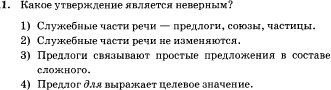 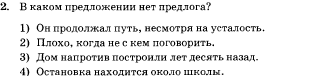 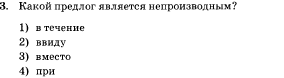 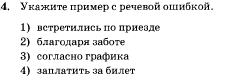 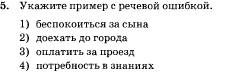 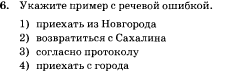 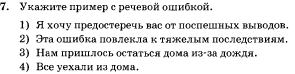 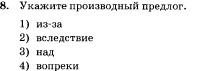 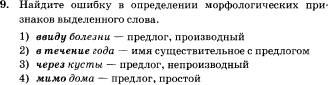 Предлоги. Производные и непроизводные.Вариант 2. 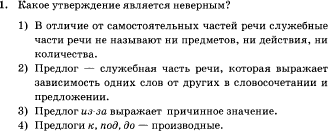 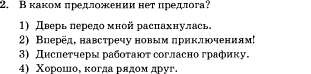 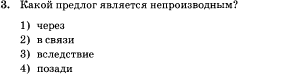 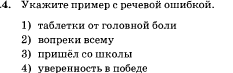 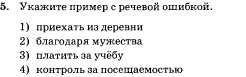 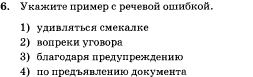 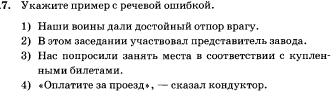 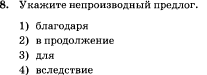 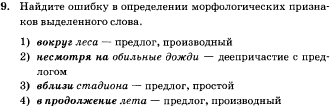 